				บันทึกข้อความ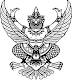 ส่วนราชการ      สถาบันวิจัยและพัฒนา	โทรศัพท์ ๑๖๐๐-๑๖๐๑ที่   อว ๐643.๐๕/๐๒๓                               วันที่  ๒๘ มกราคม  ๒๕๖๓เรื่อง  การยืนยันความถูกต้องของหลักฐานทางการเงินเรียน  ผู้ช่วยศาสตราจารย์ ดร.สุดถนอม  ตันเจริญตามที่ท่านได้ส่งหลักฐานทางการเงินของโครงการวิจัย เรื่อง โครงการผลิตภัณฑ์นวัตกรรมจากของผ้าทอบนอัตลักษณ์ชาติพันธุ์เพื่อยกระดับเศรษฐกิจของกลุ่มชาติพันธุ์ในอำเภออู่ทองจังหวัดสุพรรณบุรี (โครงการชุด) ตามโครงการวิจัยท้าทายไทยและโครงการวิจัยตอบสนองนโยบายเป้าหมายรัฐบาลตามระเบียบวาระแห่งชาติ  ปี ๒๕๖๑ กลุ่มเรื่อง นวัตกรรมทางความรู้เพื่อการพัฒนาพื้นที่ (ปีที่ ๒)เพื่อขอเสนอเบิกทุนวิจัยในงวดที่ 1-3 นั้น  สถาบันวิจัยและพัฒนาขอให้ท่านรับรองว่าท่านได้ปฏิบัติ ตามข้อ 1๐ ของสัญญาทุนอุดหนุนการวิจัยจากงบประมาณแผ่นดินมหาวิทยาลัยราชภัฏบ้านสมเด็จเจ้าพระยา ที่ผ่านการพิจารณาจากสำนักงานกองทุนสนับสนุนการวิจัย (สกว.) ซึ่งมีข้อความว่า “ผู้ขอรับทุนขอรับรองว่าบรรดาเอกสารหรือข้อความใดๆ อันปรากฏในเอกสาร ซึ่งผู้รับทุนได้ยื่นเพื่อขอรับทุนหรือถ้อยคําใดๆซึ่งผู้รับทุนได้แจ้งแก่ผู้ให้ทุนเพื่อขอรับทุนตามสัญญานี้ รวมทั้งเอกสารในรายงานการวิจัยของโครงการและหลักฐานด้านการเงินที่เสนอต่อผู้ให้ทุนเป็นความจริงทุกประการและยินยอมให้ตรวจสอบได้” หากภายหลังมีการตรวจสอบพบว่าเอกสารดังกล่าวไม่เป็นตามระเบียบ ประกาศ หรือข้อบังคับใดๆที่เกี่ยวข้อง ท่านยินดีรับผิดชอบความเสียหายอันเกิดขึ้นไม่ว่าทางตรงหรือทางอ้อมจึงเรียนมาเพื่อโปรดทราบและดำเนินการ (รองศาสตราจารย์ ดร.พนอเนื่อง สุทัศน์ ณ อยุธยา)ผู้อำนวยการสถาบันวิจัยและพัฒนาข้าพเจ้าขอรับรองว่าได้ปฏิบัติ ตามข้อ 1๐ ของสัญญาทุนอุดหนุนการวิจัยจากงบประมาณแผ่นดินมหาวิทยาลัยราชภัฏบ้านสมเด็จเจ้าพระยาหากภายหลังมีการตรวจสอบพบว่าเอกสารดังกล่าวไม่เป็นตามระเบียบ ประกาศ หรือข้อบังคับใดๆที่เกี่ยวข้อง ท่านยินดีรับผิดชอบความเสียหายอันเกิดขึ้นไม่ว่าทางตรงหรือทางอ้อม(ผู้ช่วยศาสตราจารย์ ดร.สุดถนอม  ตันเจริญ)หัวหน้าชุดโครงการ ------------/------------------/------------